
AANVRAAG TOEGANG recyclagePARK + TOEGANGSBADGE
KMO’s – ZELFSTANDIG ONDERNEMERS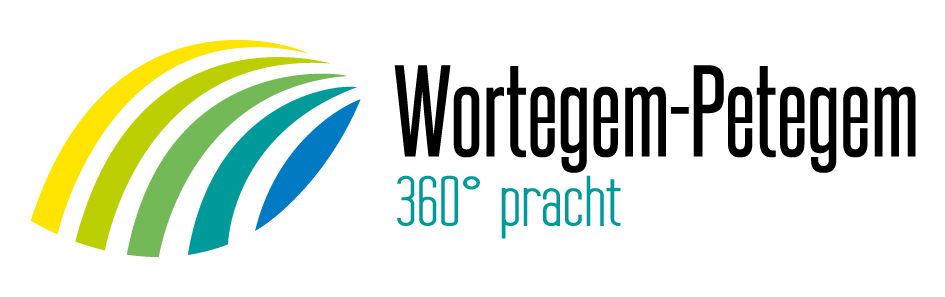 In toepassing van het huishoudelijk reglement betreffende het inzamelen van huishoudelijke afvalstoffen en vergelijkbare bedrijfsafvalstoffen op het recyclagepark Naam onderneming: 
Adres: 
BTW-nummer:
Telefoon:
E-mailadres:
Naam zaakvoerder:
Rijksregisternummer:
Omschrijving handelsactiviteit (aard activiteit, aard handelswaar):
Aantal aangevraagde badges (€ 10 per badge): Ondergetekende verklaart zich akkoord met de reglementering op het aanvoeren van afvalstoffen op het gemeentelijk recyclagepark.Datum:  
Handtekening:
Terug te sturen naar Gemeentebestuur Wortegem-Petegem t.a.v. de milieudienst.
(voorbehouden aan de milieudienst)Advies milieudienstToelatingGeen toelating (+ reden): KAARTNUMMER(S):